Madrid, 14 de junio de 2024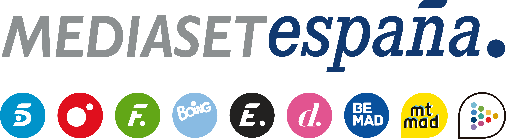 Rozalén y Dabiz Muñoz, protagonistas de ‘100% Únicos’ en CuatroEl lunes a partir de las 23:00h, con Guillermo Fesser como moderador.La cantante Rozalén y el reputado chef Dabiz Muñoz se sentarán en el corrillo de ‘100% Únicos’ para mostrar su faceta más desconocida, someterse a las preguntas y compartir las inquietudes de los 30 reporteros del programa, que Cuatro ofrecerá los lunes a partir del próximo 17 de junio (23:00h) con Guillermo Fesser como moderador de las charlas.La música y la emoción serán las claves de la entrevista a Rozalén, una charla íntima en la que saldrán a relucir las historias detrás de las canciones que han acompañado a los reporteros a lo largo de su vida. La artista albaceteña, que cantará para ellos su tema ‘Lo tengo claro’, les explicará cómo la música no es solo su medio de vida sino también terapia, tal y como les sucede a la mayoría de los reporteros, que escriben, cantan y tocan instrumentos y que encuentran en la música un medio para conectar con el mundo.Por su parte, Dabiz Muñoz hará gala de su sencillez y cercanía confesando a los reporteros que, pese a estar considerado el mejor chef del mundo, él se considera uno más. Durante la charla saldrá a relucir la personalidad de ‘El guindilla’, el apodo que le acompañó en su infancia y juventud, en la que su camino profesional estaba en el campo de fútbol y no frente a los fogones. Los reporteros de ‘100% Únicos’ compartirán con él sus recetas, le preguntarán por las claves de su éxito e indagarán en su faceta más personal, como marido y como padre.La original propuesta de ‘100% Únicos’Producido en colaboración con Shine Iberia (Banijay Iberia) y basado en el exitoso formato francés ‘Les Rencontres du Papotin’, ‘100% Únicos’ sienta en cada edición a dos celebridades junto a un grupo de 30 personas con diferentes Trastornos del Espectro Autista (TEA), cuya especial manera de relacionarse con el mundo y plantear sus cuestiones da lugar a momentos imprevisibles, emocionantes, brillantes, emotivos, divertidos y llenos de sinceridad. A lo largo de la charla, en la que las reacciones de reporteros y entrevistados tienen gran protagonismo, las preguntas van encaminadas a conocer en profundidad al invitado y a abordar temas que revelen su faceta más humana, pero también sacan a relucir las preocupaciones, motivaciones y las increíbles historias de superación de los reporteros.Además de captar el interés del espectador, el objetivo de ‘100% Únicos’ es visibilizar la realidad de las personas TEA y cómo esta condición afecta a su día a día y al de su entorno, para lo cual cuenta con la colaboración de Autismo España y el asesoramiento de personal de apoyo de distintas asociaciones.